The King shall come when morning dawns    Hymnal 1982 no. 73          Melody: St. Stephen      C.M.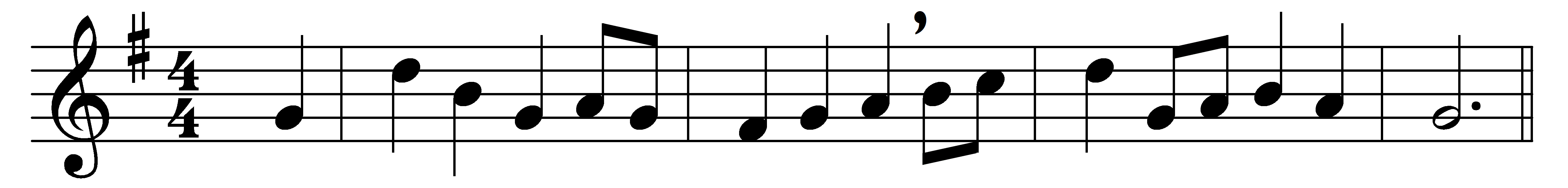 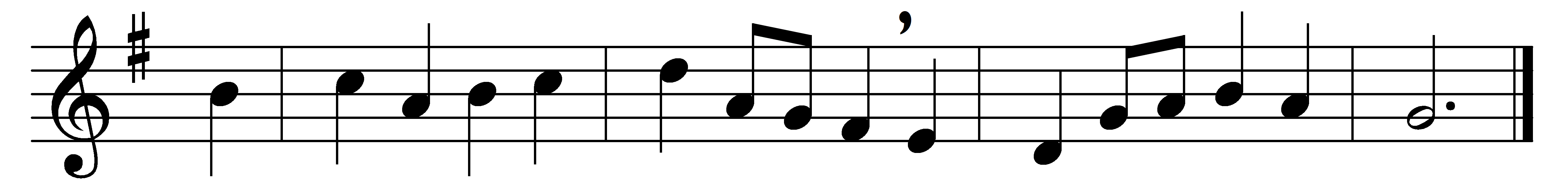 The King shall come when morning dawnsand light triumphant breaks;when beauty gilds the eastern hillsand life to joy awakes.Not, as of old, a little child,to bear, and fight, and die,but crowned with glory like the sunthat lights the morning sky.The King shall come when morning dawnsand earth’s dark night is past;O haste the rising of that morn,the day that e’er shall last;and let the endless bliss begin,by weary saints foretold,when right shall triumph over wrong,and truth shall be extolled.The King shall come when morning dawnsand light and beauty brings:Hail, Christ the Lord! Thy people pray,come quickly, King of kings.Words: Greek, translated by John Brownlie (1859-1925)Music: William Jones (1726-1800)